	  PL č. 3 - Vyjmenovaná slova po S se  smajlíkem 	Doplň i,í /y,ý do slovních spojení:s_chravý den, malý s_náček, velká s_la, upl_nulý měs_c, tavený s_r, s_rové maso, mrštná las_čka, nové s_dliště, s_rová zelenina, nenas_tný člověk, pos_lat dop_sy, strom us_chá, jemné s_tko, špatně us_ná  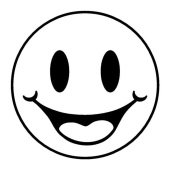 Doplň i,í / y,ý do vět:Koupil jsem s_rky, ab_ch rozdělal pod kotl_kem oheň. Vys_pal jsem je z krab_čky. Pol_nka s_čivě vzplála. S_korky se v krm_tku s_tily kousky s_ra. Za odměnu zazp_valy. Zb_šek zp_val i l_dové p_sničky.Oprav chyby a cvičení přepiš:Špagety jsem sy posipal sírem. v prosinci sipeme síkorkám do krmýtka semýnka. Silnice po dešty richle osichají. gábynu bolí v krku sotva sípá.  přepis:   ( v případě, že PL nemáte možnost vytisknout, přepis proveďte  do sešitu)                                                                                                                                                                     …………………………………………………………………………………………………………………………………………………………………………………………………………………………………………………………………………………………………………………………………………………………………………………………………………………………………………………………………………………………………………………………………………………………………………………………….           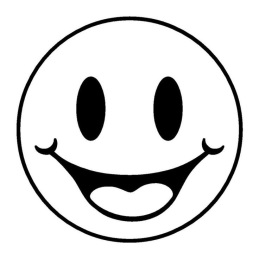 